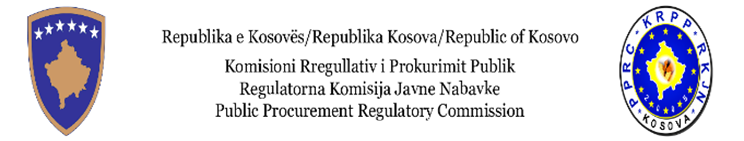 	Trajnimi: Programi themelor profesional për prokurim /2020AgjendaAgjendaAgjenda09:30-11:30INTEGRITETI NË PROKURIM PUBLIK DHE MASAT KUNDËR KORRUPSIONIT60 min09:30-11:30Masat Kundër Korrupsionit60 min09:30-11:3011:30-13:00Pushimi i drekës13:00-14:00Konflikti i Interesit  60 min14:00-15:00Transparenca dhe Llogaridhënja60 min 